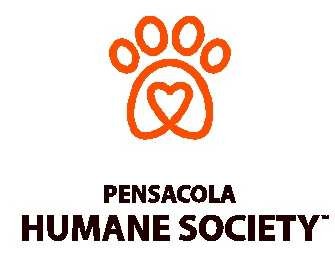 Barktoberfest 2017Vendor Agreement FormCompany Name _________________________________________________________Contact Person ________________________________________________________ Contact Email ___________________________________________________________Address: _______________________________________________________________City/State/Zip ___________________________________________________________Phone _________________________________________________________________Print Name _____________________________________________________________Signature ______________________________________________________________Date ___________                    Will you be setting up an event table at Barktoberfest?    Will you need electric at the event?Please check our map online at pensacolahumane.org/Barktoberfest and select your top three location choices? 1) ____ 2) ____ 3) ________Full payment is due October 1… Please return form and a check payable to:Pensacola Humane Society; 5 North Q Street; Pensacola, FL 32505Phone: 850-898-3384 email: jeff@pensacolahumane.orgYour support for the animals at the Pensacola Humane Society is truly appreciated.